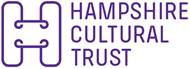 Risk Assessment HazardWho could be harmed and how?Control measures in placeCovid-19 infection transmission – Visitor arrivalVisitorsRisk of serious illnessHarm to mental wellbeing due to fear and anxiety Visitor capacity limited to 24 people at any given timeStaggered entry via timed visiting slots that can be booked in advanceSafe outdoor space available for queuing, if requiredAll doors to be kept open One way system in place with different entry and exit pointsOnly opening the Museum of the iron Age to visitors, keeping Andover Museum closed.Team member to welcome all visitors at entrance, inform of current safety measures and manage indoor queueingSignage to inform visitors of measures being taken and expected behaviorHand sanitiser station available Covid-19 infection transmission – Visitor and staff interactionsStaff, VisitorsRisk of serious illnessHarm to mental wellbeing due to fear and anxietyPerspex screens installed at all customer service counters Team members wear face coverings when away from areas with Perspex screensHand sanitiser stations availableCashless transactions available at all points of saleContactless donation points availableSignage throughout venue to promote social distancing and good hygieneTeam members trained on appropriate social distancing and personal hygiene measuresCovid-19 infection transmission – High traffic areasStaff, Visitors, ContractorsRisk of serious illnessHarm to mental wellbeing due to fear and anxietySignage throughout venue to promote social distancing and good hygieneHigh traffic areas to be checked and cleaned every 2 hoursHand sanitiser stations availableOne way system in place for museum exhibitions Covid-19 infection transmission – ToiletsStaff, Visitors, ContractorsRisk of serious illnessHarm to mental wellbeing due to fear and anxietyToilets in Museum of the Iron Age open and available to visitors – Baby change facilities open on request only. Toilets will be cleaned every 2 hoursHand sanitiser readily available in the toilet facilities
Covid-19 infection transmission – Museum exhibitions and displaysStaff, VisitorsRisk of serious illnessHarm to mental wellbeing due to fear and anxietyOne way system throughout museum exhibition spacesHigh transmission risk areas closed – These include: Andover Museum including stairwellSignage throughout venue to promote social distancing and good hygieneHand sanitiser readily available for all visitors Covid-19 infection transmission –  Retail and cateringStaff, VisitorsRisk of serious illnessHarm to mental wellbeing due to fear and anxietyCafé and retail areas openOnly pre-packaged food available and all hot drinks to be served Staff minimising product handling transactions for café and retail areasCashless transactions available at all points of saleSignage throughout venue to promote social distancing and good hygieneCovid-19 infection transmission – Person displaying symptomsStaff, Visitors, ContractorsRisk of serious illnessHarm to mental wellbeing due to fear and anxietyTeam members instructed to remain at home if displaying any symptoms or classified as ‘clinically extremely vulnerable from COVID-19’Anyone displaying clear symptoms whilst on the premises will be asked to leave and any surfaces they came into contact with will be cleaned immediatelyVisitor details recorded in GDPR compliant way to ensure cooperation with track and trace requirements Covid-19 infection transmission – Emergency situationsStaff, Volunteers, VisitorsContractorsRisk of serious illnessHarm to mental wellbeing due to fear and anxietyEvacuations – exiting the building safely is the priority in case of emergency. Staff and visitors do not have to stay 2m apart if it would be unsafe. Where the threat to life is greater and/or more imminent than from COVID-19, normal procedures should apply.Those involved in the provision of first aid to others should pay particular attention to sanitation measures immediately afterwards, including washing hands.Assessed byLouise Mackay, Community ManagerDate16/07/2020Next operational review31/07/2020Endorsed byDeborah Neubauer, Head of CommunityDate22/07/2020Next publication1/10/2020Approved byRob James, Facilities ManagerDateNeeds to be reviewed?Next publication1/10/2020